Application for Home Improvement Services    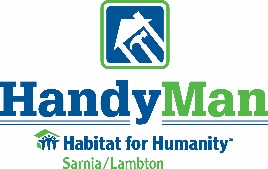 PART 1Must be completed by everyone who wishes Habitat Handyman services* = information must be completed*Name of Homeowner:	____________________________________________________________*Street Address:	____________________________________________________________*City			__________________________		*Postal Code: ________________*Best Number to Call	__________________________		Alternate Phone Number: ______*Email Address		__________________________*Do you own your own home				_____ Yes		_____ NoNOTE: The Habitat Handyman program is only offered to those who own their own homes.  If you do not own your home, we cannot offer you this service at this time.*Age of Home:						*Style of Home:*Are there any known structural defects?		_____ Yes		_____ NoIf you answered ‘yes’ to the question above, please explain: __________________________________________________________________________________________________________________________________________________________________________*Please describe what work you would like our Handyman team to do.  If you have photos, kindly attach copies.  Please remember that our Handyman does not provide electrical, plumbing, heating/ventilation or roofing services at this time.__________________________________________________________________________________________________________________________________________________________________________Thank you for completing this application.  Please click “Submit” now.  Or print and either mail to or drop off at:  Habitat Sarnia/Lambton1787 London Line, Sarnia, ON N7T 7H2   (519) 339-7957 Ext. 244 or 243Part 2Must be completed by anyone applying for the Low Income Pricing Stream*What is your total household income?	_____  <$20,000	_____    $20,000 - $30,000	_____    $30,000 - $40,000	_____    $40,000 - $50,000	_____    $>50,000   Please attach your Canada Revenue Agency Notice of Assessment for the current tax year.*How many bedrooms are there in your home?	_____   One	_____	 Two	_____	 Three	_____	 Four or more*Employment Status	_____	 Employed – Full Time	_____	 Employed – Part Time	_____	 Employed – Seasonal	_____	 Unemployed	_____	 Retired	_____	 Disability*Number of Occupants in your home	_____	 One	_____	 Two	_____	 Three	_____	 Four or more*Are there children under the age of 18 living in the home?	_____	 Yes	_____	 NoIf yes, what are the ages of the children living in the home?	__________________________*How long have you owned your home?	_____	 <5 years	_____	 5 – 10 years	_____	 10 – 20 years	_____	 >20 yearsThank you for completing this application.  Please click “Submit” now.  Or print and either mail to or drop off at:  Habitat Sarnia/Lambton1787 London Line, Sarnia, ON N7T 7H2   (519) 339-7957 Ext. 244 or 223